О  проведении Единого методического дняВ целях информационно-методического и организационного сопровождения процедур ГИА-9 и ЕГЭ-11 управления образования и науки области рекомендует провести 14 декабря 2016 года Единый методический  день, посвященный предстоящей государственной итоговой аттестации 2016/2017 учебного года. В рамках Единого методического дня рекомендуем организовать проведение мероприятий для различных категорий лиц: специалистов органов управления образованием, руководителей и педагогов образовательных организаций, обучающихся и их  родителей.В этот день провести встречи с родителями выпускников и классные часы с целью информирования о вопросах  порядка проведения ГИА,  психологической поддержки учеников. Необходимо ознакомить выпускников и их родителей с информационными материалами, посвященными государственной итоговой аттестации, демоверсиями контрольных измерительных материалов, перечнем запрещенных и допустимых средств в пунктах проведения экзаменов.Для выпускников возможно проведение на добровольной основе репетиционных экзаменов:в 9 классах – по обществознанию (по материалам ОГЭ)в 11 классах – по математике (профильный уровень). Предлагаемые репетиционные экзамены позволят школьникам получить индивидуальные результаты, которые могут быть использованы ими и учителями-предметниками для выявления и устранения пробелов в освоении образовательных программ. Можно предложить родителям поучаствовать в экзаменах в качестве  «родных»  общественных наблюдателей.Вопросы о соблюдении порядка проведения государственной итоговой аттестации, взаимодействии с федеральными структурами, отборе кандидатов в общественные наблюдатели необходимо обсудить на уровне муниципального образования с приглашением средств массовой информации.Информацию о проведении Единого методического дня просим направить в отдел общего образования в срок до 20.12.2016г. на электронный адрес: tsv@obraz.tambov.gov.ruС уважением,начальник управления                                                                  Н.Е.АстафьеваИ.А.Панасина, 79-23-24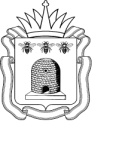 АДМИНИСТРАЦИЯ ОБЛАСТИУПРАВЛЕНИЕ ОБРАЗОВАНИЯ И НАУКИ ТАМБОВСКОЙ ОБЛАСТИ ул. Советская, . Тамбов,  392000 Тел. 72-37-38, факс 72-30-04E-mail: post@obraz.tambov.gov.ru  ОГРН 1066829047064ИНН 6829021123, КПП 68290100102.12.2016  № 1.02-08/4773На №                         от ____________Руководителям органов местного самоуправления, осуществляющих управление в сфере образования